ДОГОВОР  №______________ от _________2020г.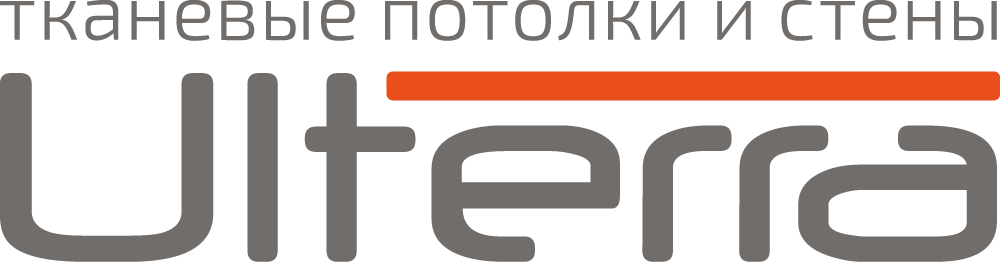 Гражданин (ка) РФ____________________________________________________________________________, паспорт серии_______№______________ выдан___________________________________________________, именуемый (ая) в дальнейшем “Заказчик”, с одной стороны, и Общество с ограниченной ответственностью «Ультерра», в лице генерального директора Сидорова Е.В., действующего на основании Устава, именуемое в дальнейшем «Подрядчик», с другой стороны, заключили настоящий договор о нижеследующем:1. ПРЕДМЕТ ДОГОВОРА.В соответствии с условиями настоящего договора Подрядчик, по заданию Заказчика, обязуется выполнить работы по изготовлению и установке натяжного потолка, а Заказчик обязуется принять выполненную работу и оплатить её.Работы выполняются силами Подрядчика, т.е. силами, средствами и из его материалов.  Подрядчик обязуется установить натяжной потолок по адресу:_____________________________________________________________________________________________________________________2. ПРАВА И ОБЯЗАННОСТИ СТОРОН.Подрядчик обязан:Не позднее 21 банковских дней с момента поступления предоплаты, согласно п.3.3. настоящего договора, установить потолок и предоставить Заказчику Акт приема - сдачи работ. Подрядчик оставляет за собой право досрочной установки потолка.Уведомить Заказчика о дне приемки выполненных работ любым оговоренным способом (посредством телефона, факса, почтового уведомления и т.д.). Своими силами произвести поставку и разгрузку материалов и комплектующих, а также специального инструмента и оборудования, необходимого для установки потолков.Передать Заказчику информацию по эксплуатации и использованию натяжных потолков.         Предупредить Заказчика о том, что в зависимости от ширины помещения, потолок будет иметь стыковочные швы, предусмотренные технологией изготовления натяжных потолков.Заказчик обязан:Утвердить с Подрядчиком смету (Приложение №1) и рабочий чертеж устанавливаемого потолка с указанием выбранной фактуры, цвета и направления швов, размеров, конструктивных особенностей монтажа потолка и других элементов (освещение, электрическая проводка, элементы декора и т.п.) и оплатить на условиях настоящего договора материалы и работы, выполняемые Подрядчиком согласно смете. Рабочий чертеж является документом, подтверждающим согласование Заказчиком всех особенностей монтажа.Предоставить Подрядчику помещение, соответствующее техническим требованиям, изложенным в Приложении № 2 к настоящему договору, не менее чем за один день до момента начала производства монтажных работ.Не позднее 5 банковских дней до начала работ предоставить Подрядчику образцы дополнительных элементов, встраиваемых в натяжной потолок, с целью согласования технических возможностей их установки.Подписать Акт приема-сдачи выполненных работ лично или через доверенное лицо, уполномоченное письменной доверенностью, в день окончания работ, либо составить мотивированный отказ от приемки (претензию) в письменной форме и не позднее 3 банковских дней после окончания работ передать его Подрядчику.Обеспечить сохранность элементов потолка и инструментов Подрядчика при выполнении работ в помещении Заказчика. В случае порчи или утраты указанных материальных ценностей по вине Заказчика, он возмещает Подрядчику убытки, и в этом случае Подрядчик не несет ответственности за несоблюдение сроков установки потолков.Оплатить стоимость выполненной Подрядчиком работы на условиях настоящего договора.Если по соображениям качества или другим обоснованным претензиям Заказчика не происходит подписания акта приемки, то составляется двусторонний акт о выполненных работах, в котором излагаются необходимые доработки и сроки их выполнения.Если в процессе выполнения работ Заказчик решает, что по каким-либо причинам дальше проводить работы нецелесообразно, то работы приостанавливаются. В этом случае стороны обязаны в течение 3 банковских дней рассмотреть вопрос о дальнейших действиях. При полном прекращении работ расчеты производятся исходя из фактически выполненных Подрядчиком работ.3. СТОИМОСТЬ РАБОТ И ПОРЯДОК РАСЧЕТОВ.3.1. Общая стоимость работ и материалов определяется в заказе (Приложение №1), который составляется Подрядчиком и подписывается сторонами.3.2. Общая стоимость работ и материалов в соответствии с п.3.1 договора составляет:_____________________________________________________________________________________________ рублей 00 копеек.3.3 Заказчик производит предоплату (аванс), которая составляет_______________________________________________________________________________________________________________ рублей 00 копеек.3.5 Оплата за работу и материалы производится путем внесения наличных денежных средств Подрядчику, либо перечисление денежных средств на расчетный счет Подрядчика. 3.4 Заказчик обязан произвести окончательную оплату по Договору в день выполнения работ.4.ГАРАНТИИ.4.1 Подрядчик гарантирует качество материалов натяжных потолков в течение десяти лет со дня их установки при правильной эксплуатации изделия. При упаковке и транспортировке полотен натяжных потолков возможно образование складок (заломы), которые при установке по истечению времени расправляются.4.2 Подрядчик несет ответственность за качество выполненных работ в течение одного года со дня подписания договора.4.3 Гарантии Подрядчика не распространяются на монтируемое электрооборудование (лампочки, светильники, трансформаторы, диммеры и т.п.).4.4 В случае механического повреждения натяжных потолков в период гарантийного обязательства по вине Заказчика, Подрядчик осуществляет повторный монтаж потолка за счет Заказчика.4.5 В случае повреждения, провисания и наличия видимых разводов в результате затопления в период гарантийного обязательства Подрядчик устраняет дефекты за счет Заказчика, который в свою очередь требует возмещения ущерба с виновника затопления.4.6 В случае обнаружения дефектов Заказчик уведомляет Подрядчика в письменном виде о возникших претензиях. Подрядчик обязан исправить выявленные недостатки в течение 25 дней с момента получения претензий за свой счет.4.7 Подрядчик не осуществляет гарантийные обязательства вследствие неправильной эксплуатации натяжных потолков и в случае грубого нарушения Заказчиком правил и норм, предусмотренных для эксплуатации жилых помещений.5.ОТВЕТСТВЕННОСТЬ СТОРОН.5.1. За невыполнение или ненадлежащее выполнение обязательств по настоящему договору Заказчик и Подрядчик несут ответственность в соответствии с действующим законодательством РФ.5.2. Дополнительные, не установленные законодательством санкции за неисполнение или ненадлежащее исполнение обязательств:5.2.1.   В случае нарушения Подрядчиком сроков выполнения работ, установленных п.2.1.1. настоящего договора, он уплачивает Заказчику штраф в размере 0.5% от суммы договора за каждый день просрочки, но не более 10% от стоимости договора.5.2.2.   В случае нарушения Заказчиком сроков оплаты, установленных п.3.2. настоящего договора, он уплачивает Подрядчику штраф в размере 0.5% от неоплаченной суммы договора за каждый день просрочки платежа.5.2.3.   В случае состоявшегося согласованного выезда бригады к Заказчику и невозможности проведения работ по вине Заказчика, составляется акт, на основании которого Заказчик компенсирует Подрядчику затраты на выезд и простой бригады, но не менее 1000 руб. за каждый день простоя бригады.5.3. Начисление и оплата штрафов, установленных пп.4.2.1.-4.2.3 настоящего договора, производится на основании письменной претензии соответствующей стороны.6.ОСОБЫЕ УСЛОВИЯ.6.1. В случае не предоставления Заказчиком помещения, соответствующего техническим требованиям, согласно Приложения № 2 и дополнительных элементов, согласно п. 2.2.2 и п.2.2.3 настоящего договора в течение 7 банковских дней после сообщения Подрядчика о своей готовности к проведению работ, работы осуществляются в срок, устанавливаемый Подрядчиком.6.2. Несостоявшееся приемка выполненных работ согласно п. 2.2.4 по вине Заказчика, служит основанием для переноса сдачи-приемки работ на дату, определенную Подрядчиком, но не более чем на 3 (три) банковских дня после окончания работ. При этом риск случайной гибели исполненного заказа переходит от Подрядчика к Заказчику с момента окончания работ.6.3. Если Заказчик в течение первых 3 (трех) банковских дней после предъявления ему Подрядчиком выполненных и законченных им работ не подпишет приемки-передачи выполненных работ или не предоставит Подрядчиком письменный обоснованный отказ в приемке работ, то Подрядчик подписывает вышеназванный акт в одностороннем порядке, работы считаются принятыми.6.4. Подрядчик несет ответственность за проведенные им замеры помещения и правильность оформления рабочих чертежей.7. ЗАКЛЮЧИТЕЛЬНЫЕ ПОЛОЖЕНИЯ.7.1. Договор вступает в силу с момента его подписания и действует до момента исполнения сторонами всех своих обязательств по договору.7.2. Настоящий договор составлен в двух экземплярах, имеющих одинаковую юридическую силу.7.3. Все изменения и дополнения к настоящему договору оформляются сторонами в письменном виде.7.4. Споры по настоящему договору стороны будут решать путем переговоров. В случае невозможности урегулирования сторонами споров их решение передается в Арбитражный суд.8. ЮРИДИЧЕСКИЕ АДРЕСА И ПЛАТЕЖНЫЕ РЕКВИЗИТЫ СТОРОН.Приложение № 2 к Договору № _________________ от « ____ » ______________ 2020 г.Технические требования к объекту для установки натяжных потолков.Заказчик предупрежден о том, что, в зависимости от ширины помещения, потолок будет иметь стыковочные швы, предусмотренные технологией изготовления натяжных потолков.Заказчик обязан в момент подписания договора согласовать расположение швов и утвердить их направление на рабочем чертеже.В зависимости от фактуры полотна и его площади (при нормальной температуре) потолок может иметь провис (для площади 60 кв.м. провис 2-3 см).Заказчик обязан указать точное местонахождение скрытой электропроводки, канализационных, вентиляционных и водопроводных труб, иначе Подрядчик не несет ответственности в случае повреждения перечисленных коммуникаций.Перед установкой Заказчик обязан подготовить помещение следующим образом:- убрать комнатные растения и домашних животных, а также все ценные предметы и вещи, которые могут деформироваться при изменении температуры в процессе установки натяжных потолков;- обеспечить свободный доступ на расстоянии 1 метр от стен по всему периметру помещения;- обеспечить наличие исправных питающих розеток с напряжением 220 В;- гипсокартон, керамическая плитка или другие конструктивные и отделочные материалы должны быть надежно закреплены, и выдерживать усилие на отрыв не менее 60кг/м.п.В соответствии с технологией плоскости потолков выставляются горизонтально по уровню. По письменному желанию Заказчика возможно отклонение плоскости потолка от уровня горизонта.В случае предоставления своих встраиваемых в натяжной потолок светильников и других элементов, Заказчик обязан до момента установки предоставить их образцы Исполнителю, при этом светильники должны удовлетворять следующим условиям:-лампами накаливания до 40 Вт:-галогеновые до 35При установке люстры в натяжной потолок с лампами накаливания необходимо выдерживать расстояние от поверхности ламп до натяжного потолка - min 15см.Температурный режим помещения, в котором установлен натяжной потолок, должен быть в пределах от +5С до +70С.Подрядчик _____________/______________     	Заказчик _______________/________________Инструкция по эксплуатации натяжного потолка.Температурный режим помещения, в котором установлен натяжной потолок, должен быть в пределах от +5С до +70С.1. Около потолочной люстры температурный режим не должен превышать 80 С.2. В случае если не горят встроенные светильники:-  если не горит один светильник, скорее всего, перегорела лампа, требуется замена нановую лампу, аналогичную перегоревшей;-  если не горит группа светильников, причина может быть в повреждении проводки либо в перегорании трансформатора.3. В случае затопления с верхнего этажа натяжной потолок выдерживает объем до 100 л. В этом случае не следует трогать потолок и пытаться слить скопившуюся воду самостоятельно. Необходимо вызвать бригаду монтажников для демонтажа и повторного монтажа потолка в течение 1-2 суток после протечки (оплата производится согласно прайс-листу на объекте).4. Демонтаж натяжного потолка со встроенным «звездным небом» без повреждения полотна натяжного потолка и оптико-волоконного кабеля невозможен!5. При повторной установке натяжного потолка, работы по монтажу  оплачиваются дополнительно в размере 100% от стоимости монтажа.6. При затоплении горячей водой (свыше 40 С) потолок может деформироваться и после повторного монтажа не принять исходной формы.7. Температурный режим помещения, в котором установлен натяжной потолок не должен быть ниже +5 С. 8. Заказчик предупрежден, что при изменении температурного режима эксплуатации натяжного потолка со встроенным «звездным небом» возможно визуальное появление эффекта «затяжек».9. Нельзя оказывать механическое воздействие на потолок колющими либо режущими предметами, что может привести к образованию в полотне потолка отверстий. В случае нанесения полотну механического повреждения необходимо немедленно заклеить поврежденный участок скотчем. Для более основательного ремонта потолка необходимо вызвать бригаду монтажников.10. Рекомендации по уходу за натяжными потолками:- при необходимости натяжной потолок можно протереть мягкой тряпкой или салфеткой с использованием жидкости для мытья стекол (лучше импортного производства) или раствором аммиака и воды в соотношении 1/10.Заказчик ознакомлен: __________________АКТСдачи-приемки выполненных работСанкт-Петербург                                                                                                 «____»_______________2020г.Общество с ограниченной ответственностью «Ультерра», в лице директора Сидорова Е.В.., действующего на основании Устава, именуемое в дальнейшем «Подрядчик» с одной стороны и гр._________________________________________________________________________________, именуемый в дальнейшем «Заказчик», с другой стороны, составили настоящий Акт о передаче Подрядчиком Заказчику окончательного результата выполненных работ в соответствии с Договором №____________ от _______________ 2020 года.Работы выполнены в соответствии с требованиями указанного Договора, качественно и в срок.Претензий к качеству и срокам выполненных работ Заказчик не имеет.Акт составлен и подписан представителями Сторон в 2 (двух) экземплярах, по одному для каждой стороны, имеющих равную юридическую силу.Результат выполненных работПринял:  __________________ / __________________                         «____» _________________2020г.                           (подпись)                      (расшифровка)Сдал: _____________________ / ___________________                    «____» _________________2020г.                           (подпись)                      (расшифровка)АКТСдачи-приемки выполненных работСанкт-Петербург                                                                                                 «____»_______________2020г.Общество с ограниченной ответственностью «Ультерра», в лице директора Сидорова Е.В.., действующего на основании Устава, именуемое в дальнейшем «Подрядчик» с одной стороны и гр._________________________________________________________________________________, именуемый в дальнейшем «Заказчик», с другой стороны, составили настоящий Акт о передаче Подрядчиком Заказчику окончательного результата выполненных работ в соответствии с Договором №____________ от _______________ 2020 года.Работы выполнены в соответствии с требованиями указанного Договора, качественно и в срок.Претензий к качеству и срокам выполненных работ Заказчик не имеет.Акт составлен и подписан представителями Сторон в 2 (двух) экземплярах, по одному для каждой стороны, имеющих равную юридическую силу.Результат выполненных работПринял:  __________________ / __________________                         «____» _________________2020г.                           (подпись)                      (расшифровка)Сдал: _____________________ / ___________________                    «____» _________________2020г.                           (подпись)                      (расшифровка)ООО «Ультерра» Адрес: 195112 г. Санкт-Петербург, ул. Помяловского 2-Б, помещение 1Н, оф.12 ОГРН 1187847372602 ИНН7813627810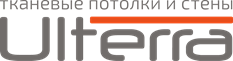 Приложение №1 (Смета) к договору №  ________________ от _____________________________На установку потолков по адресу: ______________________________________________________Заказчик                                                                                      Подрядчик_________________ /_________________                         ___________________ /__________________«____» _____________________________                        «____» ________________________________ПОДРЯДЧИКЗАКАЗЧИКООО «Ультерра»ФИО:Юр.адрес: 195112 г. Санкт-Петербург, ул. Помяловского 2-Б, помещение 1Н, оф.12Юр.адрес: 195112 г. Санкт-Петербург, ул. Помяловского 2-Б, помещение 1Н, оф.12Паспорт: серияномерномерИНН/КППИНН/КППЗарегистрирован по адресу:Зарегистрирован по адресу:Зарегистрирован по адресу:7813627810/780601001Номер счета: Ф.адрес:4070281013220000262740702810132200002627Банк: Филиал "Санкт-Петербургский" АО "АЛЬФА-БАНК"Банк: Филиал "Санкт-Петербургский" АО "АЛЬФА-БАНК"К/сч.: 30101810600000000786БИК: 44030786Конт.тел. (812)987-00-85Конт.тел.ПОДПИСИ СТОРОН:Подрядчик: _____________ /_______________Подрядчик: _____________ /_______________Заказчик__________________ / ___________________Заказчик__________________ / ___________________Заказчик__________________ / ___________________                   М.П.№Виды работ и материаловЕд. изм.Кол-во едЦена за 1 ед. руб. ед.Стоимость